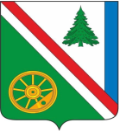 21.06.2023г. №492РОССИЙСКАЯ ФЕДЕРАЦИЯИРКУТСКАЯ ОБЛАСТЬБРАТСКИЙ РАЙОНВИХОРЕВСКОЕ МУНИЦИПАЛЬНОЕ ОБРАЗОВАНИЕАДМИНИСТРАЦИЯПОСТАНОВЛЕНИЕО ВНЕСЕНИИ ИЗМЕНЕНИЙ В  ПОСТАНОВЛЕНИЕ АДМИНИСТРАЦИИ ВИХОРЕВСКОГО ГОРОДСКОГО ПОСЕЛЕНИЯ ОТ 07.02.2020г. №32 «ОБ УТВЕРЖДЕНИИ МУНИЦИПАЛЬНОЙ ПРОГРАММЫ ВИХОРЕВСКОГО ГОРОДСКОГО ПОСЕЛЕНИЯ «РАЗВИТИЕ ЖИЛИЩНО-КОММУНАЛЬНОГО ХОЗЯЙСТВА И ИНФРАСТРУКТУРЫ» НА 2020-2025 ГОДЫ» (в ред. от 01.03.2023г. №163)Руководствуясь статьями 14, 17 Федерального закона от 06.10.2003 года №131-ФЗ «Об общих принципах организации местного самоуправления в Российской Федерации», статьей 7 Устава Вихоревского муниципального образования, администрация Вихоревского городского поселенияПОСТАНОВЛЯЕТ:1. Внести в муниципальную программу Вихоревского городского поселения «Развитие жилищно-коммунального хозяйства и инфраструктуры» на 2020-2025 годы (далее – Программа), утвержденную постановлением администрации Вихоревского городского поселения №32 от 07.02.2020г. (в редакции постановления от 01.03.2023г. №163 следующие изменения: дополнить Программу приложением 1.1, согласно приложению к настоящему постановлению.2. Настоящее постановление подлежит официальному опубликованию и размещению на официальном сайте администрации Вихоревского городского поселения.3. Контроль за исполнением настоящего постановления оставляю за собой.Глава администрации Вихоревского городского поселения                                                      Н.Ю.Дружинин 